First Name of Application CV No 163848Whatsapp Mobile: +971504753686 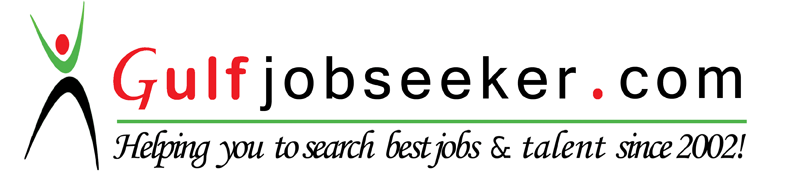 To get contact details of this candidate Purchase our CV Database Access on this link.http://www.gulfjobseeker.com/employer/services/buycvdatabase.php 					.NET Developer 3 years  ExperienceEnglish Proficiency IELTS Overall Band Score: 7.0    Test Date:  13-Dec-2014Reading	    : 7.0Writing		      : 6.0Listening	      : 7.5		Speaking	      : 7.0Technical SummaryLanguages                :  C, C++, C#, VB, HTML, Tcl Script, Javascript, CSSDatabase                  :  Oracle, SQL Server, MS AccessOperating System   :  Windows XP, Windows 7, Linux/Fedora Applications             :  MS Word, MS Excel, MS Powerpoint, MS Visio, Robo HelpProfessional ExperienceSaipem India Projects Limited – Chennai IndiaConsultant Application Support 						July 2011 to PresentOffshore Department Portal: The Department portal is a website created to view all the documents of the department. Corporate Payroll System (SAIPEM USA):   The Corporate Payroll System automates the payroll processing of a particular company and generates pay slips and reports. Language: VB.NET, SQL Falcon / Integrated Management System (IMS):  The falcon /IMS is a web application that was developed to view or update the employee details of a particular company. Language: C#.NET, SQL GHRS Interface:  This is a web service that was created to update new employee information from GHRS (Global Human Resources System) to IMS.Language: XML, VB, SQL Human Resource Benefits: The Human Resource Benefits aims to enroll the insurance benefits for a particular year for a particular employeeAsset Management System: The Asset Management System is used to maintain all the company’s assets such as laptops, desktops, printers etc. College ProjectRouting in Wireless Mesh Networks using Ant Colony Optimization: In this project, the data packets are sent through the shortest path by finding the path with maximum probability from the available paths. The path is discovered based on the natural behavior of ants and concentration of pheromone.  Language: C++, TCL Co-curricular Activities:Undergone training on SAP Business Objects Web Intelligence. Undergone training on Microsoft Life Cycle tools from 02nd  Sep to 07th Sep,2013 Undergone training on Active Directory Server 2008 and Microsoft Exchange Server 2010 from 01st Oct to 31st Oct 2011Presented a paper on Steganographic technique for embedding messages in palette based images in P.S.R Engineering College held on 19th Feb 2010Attended Workshops on the following topicsEthical Hacking and Information SecurityNetwork Cabling and InstallationAdvanced Microcontrollers and InterfacingCloud ComputingUndergone in-plant training in T.V.S and Sons Private Ltd from 1st June to 21st June, 2009 at MaduraiExtra Curricular ActivitiesMember, National Service Scheme(2007-2008)Member, Computer Society Of IndiaMember, National Cadet Corps(2002-2004)Academic DetailsPersonal Details:Date of Birth                   :  05/11/1989 Sex         		:  Female Marital Status		:  Single Nationality 		:  Indian Languages Known 	:  English, Hindi, Telugu, and Kannada Hobbies 		:  Listening to Music, Surfing the NetEducation QualificationSpecializationName Of the Institution %/CGPAYear Of PassB. TechComputer Science And EngineeringKalasalingam University7.15642011XII(AISSCE)PCMBVenkat International Public School68%2007X(AISSE)XVenkat International Public School57.6%2005